History/Social Science Aligned Standards of LearningCurriculum Framework
GRADE 11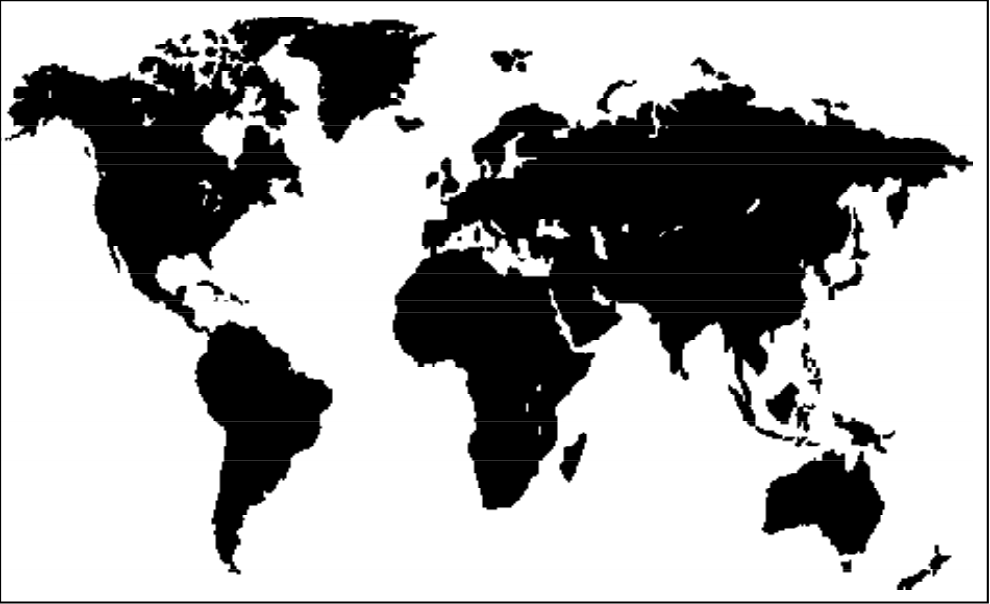 STANDARD hs-h30   REPORTING CATEGORY: History	History and Social StudiesHS-H30   The student will demonstrate knowledge of the economic, social, and political transformation of the  and the world between the end of World War II and the present bya)	describing the rebuilding of Europe and Japan after World War II, the emergence of the United States as a superpower, and the establishment of the United Nations.STANDARD hs-h30	 REPORTING CATEGORY: History	History and Social StudiesHS-H30   The student will demonstrate knowledge of the economic, social, and political transformation of the United States and the world between the end of World War II and the present byc)	identifying the role of America’s military and veterans in defending freedom during the Cold War, including the wars in Korea and Vietnam, the Cuban missile crisis, the collapse of communism in Europe, and the rise of new challenges.STANDARD hs-h30	  REPORTING CATEGORY: History	History and Social StudiesHS-H30   The student will demonstrate knowledge of the economic, social, and political transformation of the  and the world between the end of World War II and the present byd)	describing the changing patterns of society, including expanded educational and economic opportunities for military veterans, women, and minorities.STANDARD hs-h31   REPORTING CATEGORY: History	History and Social StudiesHS-H31  The student will demonstrate knowledge of the key domestic and international issues during the second half of the twentieth and early twenty-first centuries bya)	examining the Civil Rights Movement and the changing role of women.STANDARD hs-h31   REPORTING CATEGORY: History	History and Social StudiesHS-H31   The student will demonstrate knowledge of the key domestic and international issues during the second half of the twentieth and early twenty-first centuries byb)	describing the development of new technologies in communication, entertainment, and business and their impact on American life.STANDARD hs-h31   REPORTING CATEGORY: History	History and Social StudiesHS-H32  The student will demonstrate knowledge of the key domestic and international issues during the second half of the twentieth and early twenty-first centuries byc)	identifying representative citizens from the time period who have influenced America scientifically, culturally, academically, and economically.STANDARD hs-h31  REPORTING CATEGORY: History	History and Social StudiesHS-H31   The student will demonstrate knowledge of the key domestic and international issues during the second half of the twentieth and early twenty-first centuries byd)	examining American foreign policy, immigration, the global environment, and other emerging issues.STANDARD 	hs-h32   REPORTING CATEGORY: History	History and Social StudiesHS-H32   The student will demonstrate knowledge of early development of humankind from the Paleolithic Era to the agricultural revolution byb)	listing characteristics of hunter-gatherer societies, including their use of tools and fire.STANDARD hs-h32   REPORTING CATEGORY: History	History and Social StudiesHS-H33 The student will demonstrate knowledge of early development of humankind from the Paleolithic Era to the agricultural revolution byc)	describing technological and social advancements that gave rise to stable communities.STANDARD hs-h33   REPORTING CATEGORY: History	History and Social StudiesHS-H33   The student will demonstrate knowledge of ancient river valley civilizations, including those of , , the   , and  and the civilizations of the Hebrews, Phoenicians, and Nubians, byc)	explaining the development of religious traditions.STANDARD hs-h33   REPORTING CATEGORY: History	History and Social StudiesHS-H33   The student will demonstrate knowledge of ancient river valley civilizations, including those of , , the   , and  and the civilizations of the Hebrews, Phoenicians, and Nubians, byd)	describing the origins, beliefs, traditions, customs, and spread of Judaism.STANDARD hs-h33   REPORTING CATEGORY: History	History and Social StudiesHS-H33   The student will demonstrate knowledge of ancient river valley civilizations, including those of , , the   , and  and the civilizations of the Hebrews, Phoenicians, and Nubians, bye)	explaining the development of language and writing.STANDARD hs-h34   REPORTING CATEGORY: History	History and Social StudiesHS-H34  The student will demonstrate an understanding of the political, cultural, geographic, and economic conditions in the world about 1500 a.d. (c.e.) byb)	describing artistic, literary, and intellectual ideas of the Renaissance.STANDARD hs-h34   REPORTING CATEGORY: History	History and Social StudiesHS-H34   The student will demonstrate an understanding of the political, cultural, geographic, and economic conditions in the world about 1500 a.d. (c.e.) bye)	citing major technological and scientific exchanges in the Eastern Hemisphere.STANDARD hs-h35   REPORTING CATEGORY: history	History and Social StudiesHS-H35 The student will demonstrate knowledge of the impact of the European Age of Discovery and expansion into the Americas, Africa, and Asia bya)	explaining the roles and economic motivations of explorers and conquistadors.STANDARD hs-h35   REPORTING CATEGORY: History  	History and Social StudiesHS-H35 The student will demonstrate knowledge of the impact of the European Age of Discovery and expansion into the Americas, Africa, and Asia byb)	describing the influence of religion.STANDARD hs-h36   REPORTING CATEGORY: history	History and Social StudiesHS-H36   The student will demonstrate knowledge of scientific, political, economic, and religious changes during the sixteenth, seventeenth, and eighteenth centuries bya)	describing the Scientific Revolution and its effects.STANDARD hs-h36   REPORTING CATEGORY: history	History and Social StudiesHS-H36   The student will demonstrate knowledge of scientific, political, economic, and religious changes during the sixteenth, seventeenth, and eighteenth centuries byf)	describing the expansion of the arts, philosophy, literature, and new technology.STANDARD HS-H37   REPORTING CATEGORY: history	History and Social StudiesHS-H37   The student will demonstrate knowledge of the worldwide impact of World War II byb)	examining the Holocaust and other examples of genocide in the twentieth century.STANDARD hs-h38   REPORTING CATEGORY: History	History and Social StudiesHS-H38 The student will demonstrate knowledge of the influence of Judaism, Christianity, Islam, Buddhism, and Hinduism in the contemporary world bya)	describing their beliefs, sacred writings, traditions, and customs.STANDARD HS- G16   REPORTING CATEGORY: Geography 	History and Social StudiesHS-G16   The student will demonstrate knowledge of how life changed after the Civil War bya)	identifying the reasons for westward expansion, including its impact on American Indians.STANDARD hs-g17   REPORTING CATEGORY: Geography	History and Social StudiesHS-G17 The student will use maps, globes, satellite images, photographs, or diagrams tob)	apply the concepts of location, scale, map projection, or orientation.STANDARD HS-G17   REPORTING CATEGORY: Geography	History and Social StudiesHS-G17 The student will use maps, globes, satellite images, photographs, or diagrams toc)	develop and refine mental maps of world regions.STANDARD hs-g18   REPORTING CATEGORY: Geography	History and Social StudiesHS-G18 The student will analyze how selected physical and ecological processes shape the Earth’s surface byb)	describing how humans influence the environment and are influenced by it.STANDARD hs-G18   REPORTING CATEGORY: Geography	History and Social StudiesHS-G18   The student will analyze how selected physical and ecological processes shape the Earth’s surface byc)	explaining how technology affects one’s ability to modify the environment and adapt to it.STANDARD hs-g19   REPORTING CATEGORY: Geography	History and Social StudiesHS-G19   The student will apply geography to interpret the past, understand the present, and plan for the future byb)	relating current events to the physical and human characteristics of places and regions.STANDARD hs-G20   REPORTING CATEGORY: Geography	History and Social StudiesHS-G20 The student will demonstrate knowledge of the influence of Judaism, Christianity, Islam, Buddhism, and Hinduism in the contemporary world byb)	locating the geographic distribution of religions in the contemporary world.STANDARD HS-E21   REPORTING CATEGORY: Economics	History and Social StudiesHS-E21 The student will demonstrate knowledge of ancient Greece in terms of its impact on Western civilization byc)	identifying the social structure and role of slavery, explaining the significance of citizenship and the development of democracy, and comparing the city-states of Athens and Sparta.STANDARD hs-E22   REPORTING CATEGORY: Economics	History and Social StudiesHS-E22   The student will demonstrate knowledge of ancient  from about 700 b.c. (b.c.e.) to 500 a.d. (c.e.) in terms of its impact on Western civilization byc)	explaining the social structure and role of slavery, significance of citizenship, and the development of democratic features in the government of the Roman Republic.STANDARD hs-E23   REPORTING CATEGORY: Economics	History and Social StudiesHS-E23   The student will demonstrate knowledge of civilizations and empires of the  and their interactions through regional trade patterns byb)	identifying technological advances and transfers, networks of economic interdependence, and cultural interactions.STANDARD HS-E24   REPORTING CATEGORY: Economics	History and Social StudiesHS-E24 The student will demonstrate knowledge of the impact of the European Age of Discovery and expansion into the Americas, Africa, and Asia byf)	describing the impact of precious metal exports from the Americas.STANDARD HS-E25   REPORTING CATEGORY: Economics	History and Social StudiesHS-E25 The student will demonstrate knowledge of the status and impact of global trade on regional civilizations of the world after 1500 a.d. (c.e.) byd)	describing Africa and its increasing involvement in global trade.STANDARD HS-E26   REPORTING CATEGORY: Economics	History and Social StudiesHS-E26 The student will demonstrate knowledge of the effects of the Industrial Revolution during the nineteenth century byb)	explaining the emergence of capitalism as a dominant economic pattern, and the subsequent development of socialism and communism. STANDARD hs-e27   REPORTING CATEGORY: Economics   History and Social StudiesHS-E27 The student will demonstrate knowledge of cultural, economic, and social conditions in developed and developing nations of the contemporary world byb)	assessing the impact of economic development and global population growth on the environment and society, including an understanding of the links between economic and political freedom.STANDARD hs-e28   REPORTING CATEGORY: Economics   History and Social StudiesHS-E28 The student will demonstrate knowledge of key domestic events of the 1920s and 1930s byd)	describing how Franklin D. Roosevelt’s New Deal relief, recovery, and reform measures addressed the Great Depression and expanded the government’s role in the economy.STANDARD hs-e29   REPORTING CATEGORY: Economics   History and Social StudiesHS-E29 The student will demonstrate knowledge of economic, social, cultural, and political developments in recent decades and today bye)	assessing the role of government actions that impact the economy.STANDARD hs-C19   REPORTING CATEGORY: Civics   History and Social StudiesHS-C19 The student will describe how the values and institutions of European economic and political life took root in the colonies and how slavery reshaped European and African life in the Americas.STANDARD hs-C19 (continued)   REPORTING CATEGORY: Civics   History and Social StudiesSTANDARD hs-c20   REPORTING CATEGORY: Civics   History and Social StudiesHS-C20 The student will demonstrate knowledge of events and issues of the Revolutionary Period bya)	analyzing how the political ideas of John Locke and those expressed in Common Sense helped shape the Declaration of Independence.STANDARD hs-c20 (continued)   REPORTING CATEGORY: Civics   History and Social StudiesHS-C20 The student will demonstrate knowledge of events and issues of the Revolutionary Period bya)	analyzing how the political ideas of John Locke and those expressed in Common Sense helped shape the Declaration of Independence.STANDARD hs-c20   REPORTING CATEGORY: Civics   History and Social StudiesHS-C20 The student will demonstrate knowledge of events and issues of the Revolutionary Period byb)	evaluating how key principles in the Declaration of Independence grew in importance to become unifying ideas of American democracy.Essential UnderstandingsEssential QuestionsEssential KnowledgeEssential SkillsLearning from the mistakes of the past, the  accepted its role as a world superpower, helping to rebuild Europe and  and taking the leading role in establishing the United Nations.How did the  help rebuild postwar Europe and ?Much of  was in ruins following World War II. Soviet forces occupied most of Eastern and Central Europe and the eastern portion of . The  felt it was in its best interest to help rebuild  and prevent political and economic instability.Rebuilding effortsThe  instituted George C. Marshall’s plan to rebuild  (the Marshall Plan), which provided massive financial aid to rebuild European economies and prevent the spread of communism. was partitioned into East and .  became democratic and resumed self-government after a few years of American, British, and French occupation.  remained under the domination of the  and did not adopt democratic institutions.Following its defeat,  was occupied by American forces. It soon adopted a democratic form of government, resumed self-government, and became a strong ally of the .Establishment of the United NationsThe United Nations was formed near the end of World War II to create a body for the nations of the world to try to prevent future global wars.Analyze and interpret primary and secondary source documents to increase understanding of events and life in United States history. Make connections between the past and the present. Sequence events in United States history. Interpret ideas and events from different historical perspectives. Essential UnderstandingsEssential QuestionsEssential KnowledgeEssential SkillsThe  and the  emerged from World War II as world powers, triggering a rivalry over ideology and national security.Since World War II, the  has been directly involved in various conflicts that reflected the divisions created by Cold War tensions and hostilities.The tension between the free world and the communist world caused divisiveness at home and abroad.The Cold War was the central organizing principle in foreign affairs for 40 years.How and why did the Cold War begin?What have been the major conflicts and confrontations involving  in the post-World War II era?How did Cold War tensions cause divisiveness at home?How did communism collapse in ?How were the challenges after the Cold War different from earlier challenges?Terms to knowCold War: The state of tension without actual fighting between the  and the , which divided the world into two campsOrigins of the Cold WarDifferences in goals and ideologies between the  and the  (the two superpowers). The  was democratic and capitalist; the  was dictatorial and communist.The ’s domination over Eastern European countriesAmerican policy of containment (to stop the spread of communism)North Atlantic Treaty Organization (NATO) versus  PactMajor conflicts in the post-World War II era and the  resisted Chinese and North Korean aggression. The conflict ended in a stalemate.The Cuban Missile Crisis occurred when the Soviet Union placed missiles in . The Soviets removed the missiles in response to a  blockade of .The  intervened to stop the spread of communism into  (Domino Theory). Americans were divided over whether the  should be involved militarily in . The conflict ended in a cease-fire agreement in which  troops withdrew.Collapse of communism in Breakup of the  into independent countriesDestruction of the  WallNew challengesRole of  military interventionEnvironmental challengesGlobal issues, including trade, jobs, diseases, energyAnalyze and interpret primary and secondary source documents to increase understanding of events and life in United States history. Make connections between the past and the present. Sequence events in United States history. Interpret ideas and events from different historical perspectives. Analyze and interpret maps that include major physical features. Essential UnderstandingsEssential QuestionsEssential KnowledgeEssential SkillsChanging patterns in American society since the end of World War II changed the way most Americans lived and worked.What factors led to changing patterns of society in the post-World War II era?What policies and programs expanded educational and employment opportunities for the military, women, and minorities?Factors leading to changing patterns in  societyStrong economy (healthy job market, increased productivity, increased demand for American products)Greater investment in educationThe “Baby Boom,” which led to changing demographicsInterstate highway systemEvolving role of women (expected to play a supporting role in the family while increasingly working outside the home)Role of Eleanor Roosevelt in expanding human rightsAfrican Americans’ aspirations for equal opportunitiesPolicies and programs expanding educational and employment opportunitiesG.I. Bill of Rights gave educational, housing, and employment benefits to veterans.Truman desegregated the armed forces.Civil Rights legislation led to increased educational, economic, and political opportunities for women and minorities.Make connections between the past and the present. Sequence events in United States history. Interpret ideas and events from different historical perspectives. Interpret slogans and documents. Essential UnderstandingsEssential QuestionsEssential KnowledgeEssential SkillsThe Civil Rights Movement resulted in legislation that ensured constitutional rights to all citizens of the  regardless of race.Women activists were inspired by the achievements of the Civil Rights Movement and took action to gain equality for women, particularly in the workplace.What were some effects of segregation on American society?How did the African American struggle for equality become a mass movement?How did the law support the struggle for equality for African Americans?How were women disadvantaged in the workplace?What actions were taken to improve conditions for women?Some effects of segregationSeparate educational facilities and resources for white and African American studentsSeparate public facilities (e.g., restrooms, drinking fountains, restaurants)Social isolation of racesCivil Rights MovementOpposition to Plessy v. Ferguson: “Separate but equal”Brown v. Board of Education: Desegregation of schoolsMartin Luther King, Jr.: Passive resistance against segregated facilities; “I have a dream…” speechRosa Parks:  bus boycottOrganized protests, Freedom Riders, sit-ins, marchesExpansion of the National Association for the Advancement of Colored People (NAACP)Civil Rights Act of 1964Voting Rights Act of 1965Changing role of womenWorkplace disadvantages:Discrimination against women in hiring practicesLower wages for women than for men doing the same jobImproved conditions:National Organization for Women (NOW)Federal legislation to force colleges to give women equal athletic opportunitiesThe Equal Rights Amendment, despite its failure, and a focus on equal opportunity employment created a wider range of options and advancement for women in business and public service.Essential UnderstandingsEssential QuestionsEssential KnowledgeEssential SkillsAfter the war, Americans turned their energies to the development of peacetime technologies.New technologies in communication, entertainment, and business have dramatically affected American life.Which industries benefited the most from the new technologies?What impact did new technologies have on American life?How have new technologies in communication, entertainment, and business affected American life?Industries benefiting from new technologiesAirline industry (jet engine)Automobile industry and interstate highway systemEntertainment and news media industriesExploration of spaceComputer industrySatellite systems, telecommunications (pagers, cell phones, television)InternetImpact of new technologies on American lifeIncreased domestic and international travel for business and pleasureGreater access to news and other informationCheaper and more convenient means of communicationGreater access to heating and air-conditioning improved the quality of life and encouraged population growth in certain areas of the country.Decreased regional variation resulting from nationwide access to the same entertainment and information provided by national television and radio programming, Internet services, and computer gamesMake connections between the past and the present. Sequence events in United States history. Identify the costs and benefits of specific choices made, including the consequences, both intended and unintended, of the decisions and how people and nations responded to positive and negative incentives. Essential UnderstandingsEssential QuestionsEssential KnowledgeEssential SkillsRepresentative citizens have influenced  scientifically, culturally, academically, and economically.How have representative citizens influenced  scientifically, culturally, academically, and economically?ScienceCharles Drew: Medicine (plasma)J. Robert Oppenheimer: Physics (Manhattan Project team)CultureFrank Lloyd Wright: ArchitectureMartha Graham: DanceAcademicsHenry Louis Gates: HistoryMaya Angelou: LiteratureEconomicsBill Gates: Computer technology (Microsoft)Ray Kroc: Franchising (McDonald’s)Essential UnderstandingsEssential QuestionsEssential KnowledgeEssential SkillsAmerican foreign policy, immigration policies, energy policies, and environmental policies affect people both in the  and in other countries.How have American foreign policy, immigration policies, energy policies, and environmental policies affected people both in the  and in other countries?Foreign policyIncrease in terrorist activitiesConflicts in the Changing relationships with nationsImmigrationChanging immigration patterns (e.g., Hispanic Americans, Asian Americans)More people want to immigrate to the  than are allowed by law.Global environmentPolicies to protect the environmentGlobal climate changeConservation of water and other natural resourcesOther issuesEnergy issues (dependence on foreign oil)World health issues (global pandemics)Identify the costs and benefits of specific choices made, including the consequences, both intended and unintended, of the decisions and how people and nations responded to positive and negative incentives. Essential UnderstandingsEssential QuestionsEssential KnowledgeEssential SkillsEarly human societies, through the development of culture, began the process of overcoming the limits set by the physical environment.What were the characteristics of hunter-gatherer societies?Hunter-gatherer societies during the Paleolithic Era (Old Stone Age)were nomadic, migrating in search of food, water, shelterinvented the first tools, including simple weaponslearned how to make and use firelived in clansdeveloped oral languagecreated “cave art.”Use maps, globes, artifacts, and pictures to analyze the physical and cultural landscapes of the world and interpret the past. Analyze the impact of economic forces, including taxation, government spending, trade, resources, and monetary systems on events. Essential UnderstandingsEssential QuestionsEssential KnowledgeEssential SkillsThe beginning of agriculture, including permanent settlements, was a major step in the advance of civilization.How did the beginning of agriculture and the domestication of animals promote the rise of settled communities?Societies during the Neolithic Era (New Stone Age)developed agriculture (domesticated plants)domesticated animalsused advanced toolsmade potterydeveloped weaving skills.Use maps, globes, artifacts, and pictures to analyze the physical and cultural landscapes of the world and interpret the past. Analyze trends in human migration and cultural interaction. Essential UnderstandingsEssential QuestionsEssential KnowledgeEssential SkillsReligion was a major part of life in all early civilizations.What religious traditions developed in ancient civilizations?Development of religious traditionsPolytheism was practiced by most early civilizations.Monotheism was practiced by the Hebrews.Identify, analyze, and interpret primary and secondary sources to make generalizations about events and life in world history. Use maps, globes, artifacts, and pictures to analyze the physical and cultural landscapes of the world and interpret the past. Analyze trends in human migration and cultural interaction. Essential UnderstandingsEssential QuestionsEssential KnowledgeEssential SkillsThe monotheism of Abraham became the foundation of Judaism, Christianity, and Islam—religions that changed the world. The Hebrews were the first to become monotheists.What were the essential beliefs of Judaism?How did Judaism influence Western civilization?Origins of JudaismAbrahamMosesBeliefs, traditions, and customs of JudaismBelief in one God (monotheism)Torah, which contains the written records and beliefs of the JewsTen Commandments, which state moral and religious conductSpread of JudaismExileDiasporaIdentify, analyze, and interpret primary and secondary sources to make generalizations about events and life in world history. Use maps, globes, artifacts, and pictures to analyze the physical and cultural landscapes of the world and interpret the past. Analyze trends in human migration and cultural interaction. Essential UnderstandingsEssential QuestionsEssential KnowledgeEssential SkillsLanguage and writing were important cultural innovations.What forms of language and writing existed in early civilizations?Language and writingPictograms: Earliest written symbolsHieroglyphics: Cuneiform: Alphabet: Identify, analyze, and interpret primary and secondary sources to make generalizations about events and life in world history. Use maps, globes, artifacts, and pictures to analyze the physical and cultural landscapes of the world and interpret the past. Essential UnderstandingsEssential QuestionsEssential KnowledgeEssential SkillsNew intellectual and artistic ideas that developed during the Renaissance marked the beginning of the modern world.What were the artistic, literary, and intellectual ideas of the Renaissance?Renaissance“Rebirth” of classical knowledge; “birth” of the modern worldSpread of the Renaissance from the Italian city-states to northern Contributions of the RenaissanceAccomplishments in the visual arts: Michelangelo, Leonardo da VinciAccomplishments in literature (sonnets, plays, essays): ShakespeareAccomplishments in intellectual ideas (humanism): ErasmusIdentify, analyze, and interpret primary and secondary sources to make generalizations about events and life in world history. Analyze trends in human migration and cultural interaction. Essential UnderstandingsEssential QuestionsEssential KnowledgeEssential SkillsBy 1500 a.d. (c.e.), technological and scientific advancements had been exchanged among cultures of the world.What technological and scientific advancements had been made and exchanged by 1500 a.d. (c.e.)?Advancements exchanged along trade routesPaper, compass, silk, porcelain ()Textiles, numeral system ( and )Scientific knowledge—medicine, astronomy, mathematicsAnalyze trends in human migration and cultural interaction. Essential UnderstandingsEssential QuestionsEssential KnowledgeEssential SkillsThe expanding economies of European states stimulated increased trade with markets in . With the loss of Constantinople in 1453, European nations fronting the  sought new maritime routes for trade.Why were Europeans interested in discovering new lands and markets?Who were some important explorers?Factors contributing to the European discovery of lands in the Demand for gold, spices, and natural resources in Support for the diffusion of ChristianityPolitical and economic competition between European empiresInnovations of European and Islamic origins in navigational artsPioneering role of Prince Henry the NavigatorEstablishment of overseas empires and decimation of indigenous populations: Vasco da Gama: Christopher Columbus, Hernando Cortez, Francisco Pizarro, Ferdinand Magellan: Francis Drake: Jacques CartierUse maps, globes, artifacts, and pictures to analyze the physical and cultural landscapes of the world and to interpret the past. Identify geographic features important to the study of world history. Analyze trends in human migration and cultural interaction. Essential UnderstandingsEssential QuestionsEssential KnowledgeEssential SkillsOne motive for exploration was to spread the Christian religion.How did the expansion of European empires into the , Africa, and  affect religion in those areas?Means of diffusion of ChristianityMigration of colonists to new landsInfluence of Catholic and Protestant colonists, who carried their faith, language, and cultures to new landsConversion of indigenous peoplesAnalyze trends in human migration and cultural interaction. Essential UnderstandingsEssential QuestionsEssential KnowledgeEssential SkillsWith its emphasis on reasoned observation and systematic measurement, the Scientific Revolution changed the way people viewed the world and their place in it.What were some new scientific theories and discoveries?What were some of the effects of these new theories?Pioneers of the scientific revolutionNicolaus Copernicus developed heliocentric theory.Johannes Kepler discovered planetary motion.Galileo Galilei used telescope to support heliocentric theory.Isaac Newton formulated law of gravity.William Harvey discovered circulation of the blood.Importance of the scientific revolutionEmphasis on reason and systematic observation of natureFormulation of the scientific methodExpansion of scientific knowledgeAnalyze trends in cultural interaction. Essential UnderstandingsEssential QuestionsEssential KnowledgeEssential SkillsThe sixteenth, seventeenth, and eighteenth centuries brought many changes in the arts, literature, and political philosophy.The Age of Reason witnessed inventions and innovations in technology that stimulated trade and transportation.Who were some composers, artists, philosophers, and writers of the period?What improved technologies and institutions were important to European economies?Representative composers, artists, philosophers, and writersJohann Sebastian Bach: Baroque composerWolfgang Amadeus Mozart: Classical composerVoltaire: PhilosopherMiguel de Cervantes: NovelistEugène Delacroix: Painter (transition to the  of the nineteenth century)New schools of art and forms of literaturePainting depicted classical subjects, public events, natural scenes, and living people (portraits).New forms of literature evolved, such as the novel (e.g., Cervantes’ Don Quixote).TechnologiesAll-weather roads improved year- round transport and trade.New designs in farm tools increased productivity (agricultural revolution).Improvements in ship design lowered the cost of transport.Use artifacts and pictures to analyze the physical and cultural landscapes of the world and to interpret the past. Analyze trends in human migration and cultural interaction. Essential UnderstandingsEssential QuestionsEssential KnowledgeEssential SkillsThere had been a climate of hatred against Jews in Europe and  for centuries.Various instances of genocide occurred throughout the twentieth century.Why did the Holocaust occur?What are other examples of genocide in the twentieth century?Terms to knowgenocide: The systematic and purposeful destruction of a racial, political, religious, or cultural groupElements leading to the HolocaustTotalitarianism combined with nationalismHistory of anti-SemitismDefeat in World War I and economic depression blamed on German JewsHitler’s belief in the master raceFinal solution: Extermination camps, gas chambersOther examples of genocideArmenians by leaders of the Peasants, government and military leaders, and members of the elite in the  by Joseph StalinArtists, technicians, former government officials, monks, minorities, and other educated individuals by Pol Pot in Tutsi minority by Hutu in Identify, analyze, and interpret primary and secondary sources to make generalizations about events and life in world history.Use maps, globes, artifacts, and pictures to analyze the physical and cultural landscapes of the world and to interpret the past. Analyze trends in human migration and cultural interaction. Essential UnderstandingsEssential QuestionsEssential KnowledgeEssential SkillsFive world religions have had a profound impact on culture and civilization.What are some characteristics of the five major world religions?JudaismMonotheismTen Commandments of moral and religious conductTorah: Written records and beliefs of the JewsChristianityMonotheismJesus as Son of GodLife after deathNew Testament: Life and teachings of JesusEstablishment of Christian doctrines by early church councilsIslamMonotheismMuhammad, the prophetQur’an (Koran)Five Pillars of Islam and BuddhismFounder: Siddhartha Gautama (Buddha)Four Noble TruthsEightfold Path to EnlightenmentSpread of Buddhism from  to  and other parts of , resulting from Asoka’s missionaries and their writingsHinduismMany forms of one GodReincarnation: Rebirth based upon karmaKarma: Knowledge that all thoughts and actions result in future consequencesIdentify, analyze, and interpret primary and secondary sources to make generalizations about events and life in world history. Essential UnderstandingsEssential QuestionsEssential KnowledgeEssential SkillsNew opportunities and technological advances led to westward migration following the Civil War.Why did westward expansion occur after the Civil War?How did the lives of American Indians change with western expansion?Reasons for increase westward expansionOpportunities for land ownershipTechnological advances, including the Transcontinental RailroadPossibility of obtaining wealth, created by the discovery of gold and silverDesire for adventureDesire for a new beginning for former enslaved African AmericansImpact on American IndiansOpposition by American Indians to westward expansion (Battle of Little Bighorn, Sitting Bull, Geronimo)Forced relocation from traditional lands to reservations (Chief Joseph, Nez Percé)Reduced population through warfare and disease (Battle of Wounded Knee)Assimilation attempts and lifestyle changes (e.g., reduction of buffalo population)Reduced their homelands through treaties that were brokenAnalyze and interpret primary and secondary source documents to increase understanding of events and life in United States history. Interpret ideas and events from different historical perspectives. Essential UnderstandingsEssential QuestionsEssential KnowledgeEssential SkillsLatitude and longitude define absolute location.Relative location describes the spatial relationships between and among places.Areas can be represented using a variety of scales.The amount of detail shown on a map is dependent on the scale used.A directional indicator (e.g., compass rose) identifies map orientation.Maps, unlike the globe, distort spatial relationships.What are some uses of latitude and longitude?How is relative location used to describe places?Why are different scales necessary for developing map representations?Why is a directional indicator (e.g., compass rose) necessary on a map?How do maps distort spatial relationships when compared with the globe?ConceptsScaleAbsolute locationLatitudeLongitudeRelative locationOrientationMap distortionMap projectionsMercatorRobinsonPolarUse a compass rose to identify and use cardinal directions.Locate places, using latitude/longitude, on maps and globes.Compare maps of different scales.Gather, classify, and interpret information.Essential UnderstandingsEssential QuestionsEssential KnowledgeEssential SkillsMental maps are based on objective knowledge and subjective perceptions.People develop and refine their mental maps through both personal experience and learning.Mental maps serve as indicators of how well people know the spatial characteristics of certain places.How do people use mental maps to organize information?How are perceptions reflected in mental maps?How can mental maps be developed and refined?Uses of mental mapsCarry out daily activities (e.g., route to school, for shopping)Give directions to othersUnderstand world eventsWays mental maps can be developed and refinedComparing sketch maps to maps in atlases or other resourcesDescribing the location of places in terms of reference points (e.g., the equator, prime meridian)Describing the location of places in terms of geographic features and land forms (e.g., west of the Mississippi River, north of the )Describing the location of places in terms of the human characteristics of a place (e.g., languages; types of housing, dress, recreation, customs and traditions)Locate places on maps and globes.Interpret maps and globes.Draw maps from memory.Evaluate information.Essential UnderstandingsEssential QuestionsEssential KnowledgeEssential SkillsPhysical and ecological processes shape the Earth’s surface.Humans both influence and are influenced by their environment.How have physical and ecological processes shaped the Earth’s surface?What are some ways humans influence their environment?How are humans influenced by their environment?Physical and ecological processesEarthquakesFloodsVolcanic eruptionsErosionDepositionHuman impact on environmentWater diversion/managementColorado RiverAswan High DamCanalsReservoirsIrrigationLandscape changesAgricultural terracing (e.g., in , )Polders (e.g., in The Netherlands)Deforestation (e.g., in Nepal, Brazil, Malaysia)Desertification (e.g., in Africa, Asia)Environmental changesAcid rain (e.g., forests in , , China, )Pollution (e.g., in Mexico City, Chernobyl; oil spills)Gather, classify, and interpret information.Draw conclusions and make inferences about data.Explain cause-and-effect relationships.Identify and interpret regional patterns on maps.Essential UnderstandingsEssential QuestionsEssential KnowledgeEssential SkillsTechnology has expanded people’s ability to modify and adapt to their physical environment.How has the use of technology expanded the ability of people to modify and adapt to their environment?Influence of technologyAgriculture (e.g., fertilizers, mechanization)Energy usage (e.g., fossil fuels, nuclear)Transportation (e.g., road building, railways)Automobiles (e.g., parking lots, suburbs)Airplanes (e.g., airport expansion, noise)Environmental impact on humansSettlement patternsHousing materialsAgricultural activityTypes of recreationTransportation patternsDraw conclusions and make inferences about data.Gather, classify, and interpret information.Explain cause-and-effect relationships.Identify and interpret regional patterns on maps.Essential UnderstandingsEssential QuestionsEssential KnowledgeEssential SkillsCurrent events are shaped by the physical and human characteristics of the places and regions where they occur.How are current events connected to the geographical characteristics of places and regions?Geographic relationshipsPhysical characteristics that influence current events:Natural hazards (e.g, flooding, earthquakes, volcanoes, drought)Climate, vegetationHuman characteristics that influence current events:Population distributionGeographic patterns of ethnic diversityA sense of place (emotional attachment to specific locations)Geographic patterns of trade and interdependence (e.g., oil)Geographic patterns of wealth and poverty (developed and developing nations)Compare maps and make inferences.Identify and interpret regional patterns on maps.Identify primary ideas expressed in graphic data.Gather, classify, and interpret information.Draw conclusions and make inferences about data.Examine cause-and-effect relationships.Essential UnderstandingsEssential QuestionsEssential KnowledgeEssential SkillsFive world religions have had a profound impact on culture and civilization. These religions are found worldwide, but their followers tend to be concentrated in certain geographic areas.Where are the followers of the five world religions concentrated?Geographic distribution of world’s major religionsJudaism: Concentrated in  and Christianity: Concentrated in Europe and North and Islam: Concentrated in the Middle East, Africa, and Hinduism: Concentrated in Buddhism: Concentrated in East and Use maps, globes, artifacts, and pictures to analyze the physical and cultural landscapes of the world and to interpret the past. Identify and compare contemporary political boundaries with the locations of civilizations, empires, and kingdoms. Analyze trends in human migration and cultural interaction. Essential UnderstandingsEssential QuestionsEssential KnowledgeEssential SkillsClassical  developed the most democratic system of government the world had ever seen, although not everyone could participate in decision making. It became a foundation of modern democracies.Contrasting philosophies of government divided the Greek city-states of  (democracy) and  (oligarchy).How did democracy develop in ?How did  differ from ?Social structure and citizenship in the Greek polisCitizens (free adult males) had political rights and the responsibility of civic participation in government.Women and foreigners had no political rights.Slaves had no political rights.Stages in the evolution of Athenian government: Monarchy, aristocracy, tyranny, democracyTyrants who worked for reform: Draco, SolonOrigin of democratic principles: Direct democracy, public debate, duties of the citizenOligarchy (rule by a small group)Rigid social structureMilitaristic and aggressive societyUse maps, globes, artifacts, and pictures to analyze the physical and cultural landscapes of the world and interpret the past. Identify and compare political boundaries with the locations of civilizations, empires, and kingdoms. Essential UnderstandingsEssential QuestionsEssential KnowledgeEssential SkillsAlthough women, most aliens (non-Romans living in the Republic), and slaves were excluded from the governing process, the Roman Republic made major strides in the development of representative democracy, which became a foundation of modern democracy.How did the government of the  become more democratic in its decision making?Social structure in the  RepublicPatricians: Powerful nobility (few in number)Plebeians: Majority of populationSlaves: Not based on raceCitizenshipPatrician and plebeian menSelected foreignersRights and responsibilities of citizenship (e.g., taxes, military service)Features of democracyRepresentative democracyAssembliesThe SenateConsulsLaws of  codified as Twelve TablesUse maps, globes, artifacts, and pictures to analyze the physical and cultural landscapes of the world and interpret the past. Identify and compare political boundaries with the locations of civilizations, empires, and kingdoms. Essential UnderstandingsEssential QuestionsEssential KnowledgeEssential SkillsRegional trade networks and long-distance trade routes in the Eastern Hemisphere aided the diffusion and exchange of technology and culture among Europe, Africa, and .How did trade facilitate the diffusion of goods and ideas among different cultures?GoodsGold from Spices from lands around the Textiles from , , the Middle East, and later Porcelain from  and Amber from the Baltic regionTechnologyPaper from  through the Muslim world to  and New crops from  (e.g., for making sugar)Waterwheels and windmills from the Navigation: Compass from , lateen sail from  regionIdeasSpread of religions across the hemisphereBuddhism from  to  and Hinduism and Buddhism from  to Islam into West Africa, Central and Printing and paper money from Identify, analyze, and interpret primary and secondary sources to make generalizations about events and life in world history. Analyze trends in human migration and cultural interaction. Essential UnderstandingsEssential QuestionsEssential KnowledgeEssential SkillsThe European nations established a trade pattern known as the triangular trade and exported precious metals from the .What was the triangular trade?What was the impact of precious metal exports from the ? The triangular trade linked Europe, Africa, and the . Slaves, sugar, and rum were traded.Export of precious metalsGold and silver exported to Europe and Impact on indigenous empires of the Impact on  and international tradeUse maps, globes, artifacts, and pictures to analyze the physical and cultural landscapes of the world and to interpret the past. Essential UnderstandingsEssential QuestionsEssential KnowledgeEssential SkillsThe exportation of slaves and demand for imported goods began to alter traditional economic patterns in .How did  become involved in foreign trade?African exportsSlaves (triangular trade)Raw materials (ivory, gold)African importsManufactured goods from Europe, Asia, and the New food products (corn, peanuts)Use maps, globes, artifacts, and pictures to analyze the physical and cultural landscapes of the world and to interpret the past. Analyze trends in human migration and cultural interaction. Essential UnderstandingsEssential QuestionsEssential KnowledgeEssential SkillsCapitalism and market competition fueled the Industrial Revolution. Wealth increased the standard of living for some.Social dislocations associated with capitalism produced a range of economic and political ideas, including socialism and communism.What was the role of capitalism and market competition in the Industrial Revolution?What were some theories opposed to capitalism?CapitalismAdam Smith’s The Wealth of NationsRole of market competition and entrepreneurial abilitiesImpact on standard of living and the growth of the middle classDissatisfaction with poor working conditions and the unequal distribution of wealth in societySocialism and communismKarl Marx’s The Communist Manifesto (written with Friedrich Engels) and Das KapitalResponse to the injustices of capitalismImportance to communists of redistribution of wealthIdentify, analyze, and interpret primary and secondary sources to make generalizations about events and life in world history. Identify and compare contemporary political boundaries with the locations of civilizations, empires, and kingdoms. Analyze trends in human migration and cultural interaction. Essential UnderstandingsEssential QuestionsEssential KnowledgeEssential SkillsDeveloped and developing nations are characterized by different levels of economic development, population characteristics, and social conditions.Economic development and the rapid growth of population are having an impact on the environment.Sound economic conditions contribute to a stable democracy, and political freedom helps foster economic development.How does the developing world compare with the developed world in terms of economic, social, and population characteristics?What impact are economic development and rapid population growth having on the environment?What are the links between economic and political freedom?Contrasts between developed and developing nationsGeographic locations of major developed and developing countriesEconomic conditionsSocial conditions (literacy, access to health care)Population size and rate of growthFactors affecting environment and societyEconomic developmentRapid population growthEnvironmental challengesPollutionLoss of habitatGlobal climate changeSocial challengesPovertyPoor healthIlliteracyFamineMigrationRelationship between economic and political freedomFree market economies produce rising standards of living and an expanding middle class, which produces growing demands for political freedoms and individual rights. Recent examples include  and .Use maps, globes, artifacts, and pictures to analyze the physical and cultural landscapes of the world and to interpret the past. Identify and compare contemporary political boundaries with the locations of civilizations, empires, and kingdoms. Analyze trends in human migration and cultural interaction. Essential UnderstandingsEssential QuestionsEssential KnowledgeEssential SkillsThe New Deal permanently altered the role of American government in the economy. It also fostered changes in people’s attitudes toward government’s responsibilities. Organized labor acquired new rights, as the New Deal set in place legislation that reshaped modern American capitalism.How did the New Deal attempt to address the causes and effects of the Great Depression?What impact did the New Deal have on the role of the federal government?New Deal (Franklin Roosevelt)This program changed the role of the government to a more active participant in solving problems. rallied a frightened nation in which one in four workers was unemployed. (“We have nothing to fear, but fear itself.”)Relief measures provided direct payment to people for immediate help (Works Progress Administration—WPA).Recovery programs were designed to bring the nation out of the depression over time (Agricultural Adjustment Administration—AAA).Reform measures corrected unsound banking and investment practices (Federal Deposit Insurance Corporation—FDIC).Social Security Act offered safeguards for workers.The legacy of the New Deal influenced the public’s belief in the responsibility of government to deliver public services, to intervene in the economy, and to act in ways that promote the general welfare.Identify, analyze, and interpret primary and secondary source documents, records, and data to increase understanding of events and life in the United States. Formulate historical questions and defend findings, based on inquiry and interpretation. Develop perspectives of time and place. Interpret the significance of excerpts from famous speeches and other documents. Identify the costs and benefits of specific choices made, including the consequences, both intended and unintended, of the decisions and how people and nations responded to positive and negative incentives.Essential UnderstandingsEssential QuestionsEssential KnowledgeEssential SkillsThe federal government has the ability to influence the  economy. It bases its decisions on economic indicators such as Gross Domestic Product (GDP), exchange rates, rate of inflation, and unemployment rate.What are the roles that government plays in the  economy?Government promotes a healthy economy characterized by full employment and low inflation through the actions ofthe Federal Reserve: Monetary policy decisions control the supply of money and credit to expand or contract economic growth.the president and Congress: Fiscal policy decisions determine levels of government taxation and spending; government regulates the economy.Formulate historical questions and defend findings, based on inquiry and interpretation. Develop perspectives of time and place. Identify the costs and benefits of specific choices made, including the consequences, both intended and unintended, of the decisions and how people and nations responded to positive and negative incentives.Essential UnderstandingsEssential QuestionsEssential KnowledgeEssential SkillsEconomic and political institutions in the colonies developed in ways that were either typically European or were distinctively American, as climate, soil conditions, and natural resources shaped regional economic development.The African slave trade and the development of a slave-labor system in many of the colonies resulted from plantation economies and labor shortages.How did the economic activity and political institutions of the three colonial regions reflect the resources and/or the European origins of their settlers?Why was slavery introduced into the colonies?How did the institution of slavery influence European and African life in the colonies?Economic characteristics of the Colonial PeriodThe  colonies developed an economy based on shipbuilding, fishing, lumbering, small-scale subsistence farming, and eventually, manufacturing. The colonies prospered, reflecting the Puritans’ strong belief in the values of hard work and thrift.The middle colonies of , , , and  developed economies based on shipbuilding, small-scale farming, and trading. Cities such as New York and  began to grow as seaports and/or commercial centers.Southern colonies developed economies in the eastern coastal lowlands based on large plantations that grew “cash crops” such as tobacco, rice, and indigo for export to . Farther inland, however, in the mountains and valleys of the Appalachian foothills, the economy was based on small-scale subsistence farming, hunting, and trading.A strong belief in private ownership of property and free enterprise characterized colonial life everywhere.Social characteristics of the coloniesNew England’s colonial society was based on religious standing. The Puritans grew increasingly intolerant of dissenters who challenged the Puritans’ belief in the connection between religion and government.  was founded by dissenters fleeing persecution by Puritans in .The middle colonies were home to multiple religious groups who generally believed in religious tolerance, including Quakers in , Huguenots and Jews in , and Presbyterians in New Jersey. These colonies had more flexible social structures and began to develop a middle class of skilled artisans, entrepreneurs (business owners), and small farmers.Identify, analyze, and interpret primary and secondary source documents, records, and data to increase understanding of events and life in the United States. Formulate historical questions and defend findings, based on inquiry and interpretation. Develop perspectives of time and place. Apply geographic skills and reference sources to understand how relationships between humans and their environment have changed over time. Identify the costs and benefits of specific choices made, including the consequences, both intended and unintended, of the decisions and how people and nations responded to positive and negative incentives.Essential UnderstandingsEssential QuestionsEssential KnowledgeEssential Skills and the other Southern colonies had a social structure based on family status and the ownership of land. Large landowners in the eastern lowlands dominated colonial government and society and maintained an allegiance to the Church of England and closer social ties to Britain than did those in the other colonies. In the mountains and valleys further inland, however, society was characterized by small subsistence farmers, hunters, and traders of Scots-Irish and English descent.The “Great Awakening” was a religious movement that swept both  and the colonies during the mid-1700s. It led to the rapid growth of evangelical religions, such as Methodist and Baptist, and challenged the established religious and governmental orders. It laid one of the social foundations for the American Revolution.Political life in the colonies colonies used town meetings (an “Athenian” direct democracy model) in the operation of government.Middle colonies incorporated a number of democratic principles that reflected the basic rights of Englishmen.Southern colonies maintained stronger ties with Britain, with planters playing leading roles in representative colonial legislatures.The development of indentured servitude and slaveryThe growth of a plantation-based agricultural economy in the hot, humid coastal lowlands of the Southern colonies required cheap labor on a large scale. Some of the labor needs, especially in , were met by indentured servants, who were often poor persons from , , or  who agreed to work on plantations for a period of time in return for their passage from  or relief from debts.Most plantation labor needs eventually came to be satisfied by the forcible importation of Africans. Although some Africans worked as indentured servants, earned their freedom, and lived as free citizens during the Colonial Era, over time larger and larger numbers of enslaved Africans were forcibly brought to the Southern colonies (the “Middle Passage”).The development of a slavery-based agricultural economy in the Southern colonies eventually led to conflict between the North and South and the American Civil War.Essential UnderstandingsEssential QuestionsEssential KnowledgeEssential SkillsNew political ideas about the relationship between people and their government helped to justify the Declaration of Independence.The revolutionary generation formulated the political philosophy and laid the institutional foundations for the system of government under which American’s live.The American Revolution was inspired by ideas concerning natural rights and political authority, and its successful completion affected people and governments throughout the world for many generations.How did the ideas of John Locke and Thomas Paine influence Jefferson’s writings in the Declaration of Independence?The ideas of John LockeThe period known as the “Enlightenment” in  during the seventeenth and eighteenth centuries saw the development of new ideas about the rights of people and their relationship to their rulers. John Locke was an Enlightenment philosopher whose ideas, more than any other’s, influenced the American belief in self-government. Locke wrote the following:All people are free, equal, and have “natural rights” of life, liberty, and property that rulers cannot take away.All original power resides in the people, and they consent to enter into a “social contract” among themselves to form a government to protect their rights. In return, the people promise to obey the laws and rules established by their government, establishing a system of “ordered liberty.”Government’s powers are limited to those the people have consented to give to it. Whenever government becomes a threat to the people’s natural rights, it breaks the social contract, and the people have the right to alter or overthrow it.Locke’s ideas about the sovereignty and rights of the people were radical and challenged the centuries-old practice throughout the world of dictatorial rule by kings, emperors, and tribal chieftains.Thomas Paine and Common SenseThomas Paine was an English immigrant to  who produced a pamphlet known as Common Sense that challenged the rule of the American colonies by the King of England. Common Sense was read and acclaimed by many American colonists during the mid-1700s and contributed to a growing sentiment for independence from Great Britain.Identify, analyze, and interpret primary and secondary source documents, records, and data to increase understanding of events and life in the United States. Formulate historical questions and defend findings, based on inquiry and interpretation. Develop perspectives of time and place. Interpret the significance of excerpts from famous speeches and other documents. Essential UnderstandingsEssential QuestionsEssential KnowledgeEssential SkillsThe Declaration of The eventual draft of the Declaration of Independence, authored by Thomas Jefferson of , reflected the ideas of Locke and Paine. Jefferson wrote:“We hold these truths to be self-evident, that all men are created equal, that they are endowed by their Creator with certain unalienable Rights, that among these are Life, Liberty, and the pursuit of Happiness.“That to secure these rights, Governments are instituted among Men, deriving their just powers from the consent of the governed.“That whenever any Form of Government becomes destructive of these ends, it is the Right of the People to alter or abolish it, and to institute new Government….” then went on to detail many of the grievances against the King of England that Paine had earlier described in Common Sense.Essential UnderstandingsEssential QuestionsEssential KnowledgeEssential SkillsThe ideals expressed in the Declaration of Independence contradicted the realities of slavery and the undemocratic nature of political participation in the early decades of the new republic.How did the Declaration of Independence become a road map for the new republic as it extended the franchise, provided for equality of opportunity, and guaranteed “unalienable rights”?The key principles of the Declaration of Independence increased political, social, and economic participation in the American experience over a period of time.Political participation (equality)Extending the franchiseUpholding due process of lawProviding free public educationSocial participation (liberty)Abolishing slaveryExtending civil rights to women and other groupsEconomic participation (pursuit of happiness)Regulating the free enterprise systemPromoting economic opportunityProtecting property rightsIdentify, analyze, and interpret primary and secondary source documents, records, and data to increase understanding of events and life in the United States. Formulate historical questions and defend findings, based on inquiry and interpretation. Develop perspectives of time and place. 